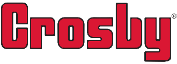 Attn: Training Dept. 	Training MaterialsPO Box 3128, Tulsa, OK 74101	Order Form for English and SpanishPhone: (918) 834-4611 x5357Email: cindy.gruver@thecrosbygroup.com	Date:       Company Name:     	Contact:      Billing Address:     	City:     	State:     	Zip:     Shipping Address (street only):     	City:     	State:      	Zip:      Phone:      	Email:      	PO#:     	               Cardholder Name:      	CSV Code*     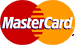 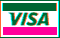 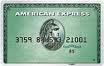 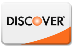 	Credit Card #:     	Exp. Date:      *CSV Code – 3-digit security code on back of card	NOTE:  CUSTOMER PAYS ALL FREIGHT CHARGESRev.1/30/2018Orders are processed in BOX QUANTITIES ONLY	QTYStock No.DescriptionCost(Each)Cost(Box Qty)Extend9999875User's Guide for Lifting - ASME (Pocketsize Rigging Card) Box = 25$4.95$123.75 9999890User's Guide for API (Pocketsize Rigging Card) Box = 35$5.65$197.759999905User's Guide for Heavy Lifts (Pocketsize Rigging Card) Box = 35$6.20$217.009999855Block Selection & App Guide (Pocketsize Rigging Card) Box = 35$5.20$182.009999860User’s Guide for Lifting – Theatrical (Pocketsize Rigging Card) Box = 35$7.00$245.009999889User's Guide for Lifting - Land-Based Energy (Pocketsize Rigging Card) Box = 35$6.85$239.759999304Training Workbook – (ASME Edition 7B) Box = 25$9.70$242.509999165Training Workbook – (API Edition IIA) Box = 50$7.00$350.009999255Training Workbook – (Block Clinic Edition 3) Box = 25$15.00$375.009999298Training Workbook (Land-Based Energy Operations Edition II) Box = 25$18.00$450.009999289Heavy Lift Workbook, Edition 3 Box = 20$19.50$390.009999132Wall Charts – Rigging 18" W x 24"H – English Box = 1 set of 10 Panels taken from the User’s Guide for Lifting, item #999875$49.00$49.009999885User's Guide for Lifting for ASME– Spanish (Pocket-size Rigging Card) Box = 35$5.50$192.509999884Land-Based Energy Operations – Spanish (Pocket-size Rigging Card) Box = 35$8.00$280.009999301Training Workbook – Spanish (Edition 7A) Box = 25$17.30$432.509999155Training Workbook, Land-Based Energy – Spanish  Box = 25$19.00$475.00TOTAL AMOUNT DUE BEFORE SHIPPINGTOTAL AMOUNT DUE BEFORE SHIPPINGTOTAL AMOUNT DUE BEFORE SHIPPINGTOTAL AMOUNT DUE BEFORE SHIPPING